Kultūros paveldo objekto būklės tikrinimo taisyklių priedas Kauno miesto savivaldybės administracijos Kultūros paveldo skyrius(dokumento sudarytojo pavadinimas)KULTŪROS PAVELDO OBJEKTO BŪKLĖS PATIKRINIMO AKTAS2015-08-06 Nr. 55-16-36                    (data)		Kaunas(užpildymo vieta). . Pavadinimas Pastatų komplekso dailininko Antano Žmuidzinavičiaus namas  10426 2012-09-17 Nr. KPD-SK-100 . Ankstesnio būklės patikrinimo akto data ir numeris . . Kultūros paveldo objekto fizinės būklės pokytis * - Pažymėti - V.5 – būklė labai pagerėjo - objektas restauruotas, pritaikytas ar atkurtas, aplinka sutvarkyta, nuolat prižiūrima, vizualinės taršos šaltinių nėra;4 – būklė gerėja - objektas yra naudojamas ir valdytojas nuolat vykdo priežiūros darbus, laiku šalinami atsiradę defektai, objekte atlikti/atliekami remonto, konservavimo darbai arba objekte atliekami restauravimo, pritaikymo ar atkūrimo darbai, aplinka tvarkoma, nuolat prižiūrima, vizualinės taršos šaltinių nėra arba imamasi priemonių juos panaikinti;3 – būklė nepakito - objektas yra naudojamas ir valdytojas nuolat vykdo priežiūros darbus, objektas nenaudojamas, bet jame atliekami/atlikti tyrimai, avarijos grėsmės pašalinimo, apsaugos techninių priemonių įrengimo ar kiti neatidėliotini saugojimo darbai, objektas užkonservuotas, imamasi priemonių apsaugoti objektą nuo neigiamo aplinkos poveikio, aplinka tvarkoma nereguliariai, yra vizualinės taršos šaltinių, dėl kurių panaikinimo nesiimta jokių priemonių;2 – būklė blogėja - objektas nenaudojamas/naudojamas ir nyksta dėl valdytojo nevykdomos ar nepakankamos priežiūros, buvo apardytas stichinių nelaimių ar neteisėta veikla, sunyko ar buvo apardyta iki 50% objekto, aplinka netvarkoma, yra vizualinės taršos šaltinių, dėl kurių panaikinimo nesiimta jokių priemonių, ar tokių šaltinių daugėja;1 – būklė labai pablogėjo - objektas sunyko, buvo sunaikintas stichinių nelaimių ar neteisėta veikla, sunyko ar buvo sunaikinta daugiau kaip 50% objekto, aplinka apleista, netvarkoma, daugėja vizualinės taršos šaltinių, ir dėl to nesiimama jokių priemonių.. Kultūros paveldo objekto (statinio) dalių fizinės būklės pokytis**** - 9 p. pildomas tik kultūros paveldo statiniams. Vertinant kultūros paveldo statinio bendrą būklės pokytį 8 p., išvedamas vidurkis iš visų tokio statinio dalių fizinės būklės pokyčio vertinimo balų, pažymėtų 9 p. . Išvados apie kultūros paveldo objekto fizinės būklės pokytį.  Pastato būklė nepakitusi- stabili. Pamatų būklė, sienos konstrukcijos tvirtos, nepažeistos. Vietomis pastebimi smulkūs tinko nubyrėjimai, ypač Š fasade. Pietiniame ir Rytų fasaduose aptrupėję balkonų padai. R geltona spalva nutinkuota siena išpaišyta graffiti piešiniu. Stogo dangos būklė nepasikeitusi- skardos lakšt. Kultūros paveldo objekto aplinkos būklės pokytis******- Pažymėti - V.. Išvados apie kultūros paveldo objekto aplinkos būklės pokytį _Namo būklė nepakitusi- patenkinama, stabili. PRIDEDAMA:. Fotofiksacija:  1. A. Žmuidzinavičiaus namo P fasadas 2. Pastato P pusės segmentinis erkeris, bei balkonai su metalinėmis ornamentuotomis tvorelėmis, karnizas skiriantis II ir III aukštus.; 3. Užapvalintas balkonas  su metaline tvorele R fasade; 4. Š fasadas su rizalitu ir jį vainikuojančiu karnizu 5. Š ir R fasadų kampe įrengtas naujas lietvamzdis; 6. Interjero erdvėje teraco laiptais su juodu apvadu I aukšte, bei medinis laiptinės langas.. Kiti dokumentai -                  Kultūros paveldo skyriaus vyriausioji specialistė           ____________	                  Dovilė Buzaitė(aktą įforminusio asmens pareigų pavadinimas)                                            (parašas)                                             (vardas ir pavardė)5 – būklė labai pagerėjo4 – būklė gerėja3 – būklė nepakito2 – būklė blogėja1 – būklė labai pablogėjo1. Kultūros paveldo objekto fizinės būklės pokyčio įvertinimas*V5 – būklė labai pagerėjo4 – būklė gerėja3 – būklė nepakito2 – būklė blogėja1 – būklė labai pablogėjo1. Pamatai ir nuogrindos V2. Sienų konstrukcijosV3. Sienų apdailaV4. Stogo dangaV5. Stogo konstrukcijosV6. Langai V7. Durys V8. Puošyba (jei yra)V5 – būklė labai pagerėjo4 – būklė gerėja3 – būklė nepakito2 – būklė blogėja1 – būklė labai pablogėjoV  Kultūros vertybės kodas:10426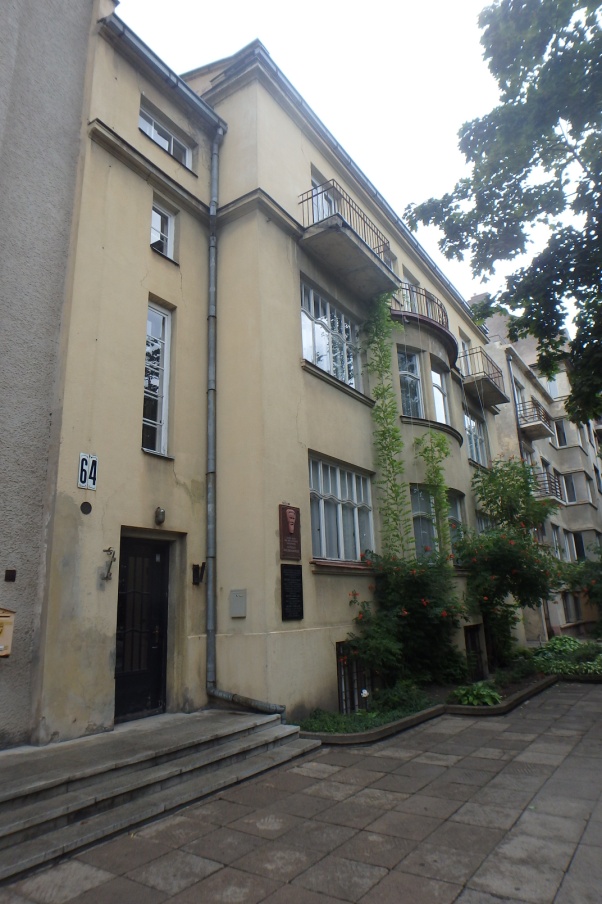 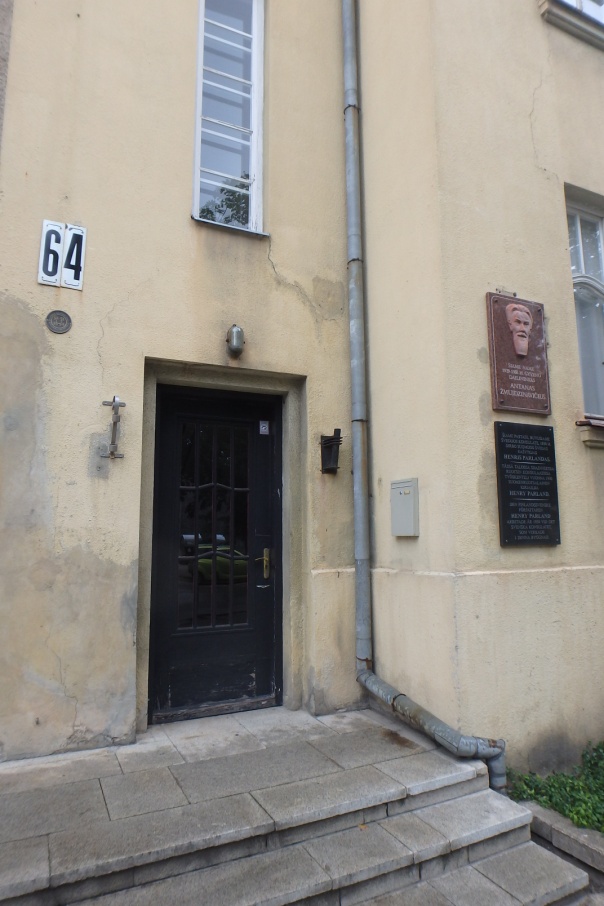 Nr.11PavadinimasŽmuidzinavičiaus namo pagrindinis P fasadasŽmuidzinavičiaus namo pagrindinis P fasadasŽmuidzinavičiaus namo pagrindinis P fasadasFotografavoFotografavoDovilė BuzaitėDovilė BuzaitėDovilė BuzaitėData2015-07-28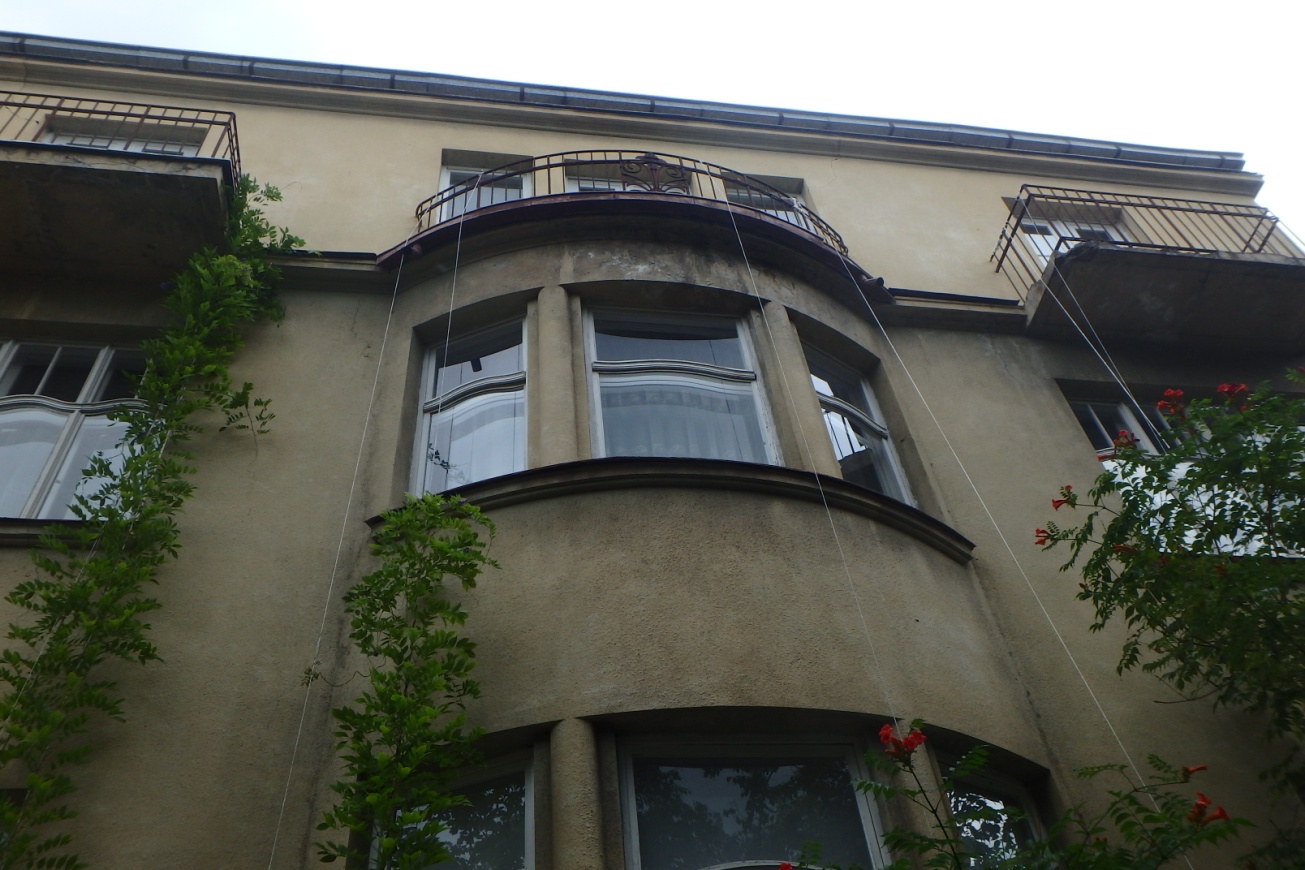 Nr.22PavadinimasPastato P pusės segmentinis erkeris, bei balkonai su metalinėmis ornamentuotomis tvorelėmis, karnizas skiriantis II ir III aukštusPastato P pusės segmentinis erkeris, bei balkonai su metalinėmis ornamentuotomis tvorelėmis, karnizas skiriantis II ir III aukštusPastato P pusės segmentinis erkeris, bei balkonai su metalinėmis ornamentuotomis tvorelėmis, karnizas skiriantis II ir III aukštusFotografavoFotografavoDovilė BuzaitėDovilė BuzaitėDovilė BuzaitėData2015-07-28  Kultūros vertybės kodas:10426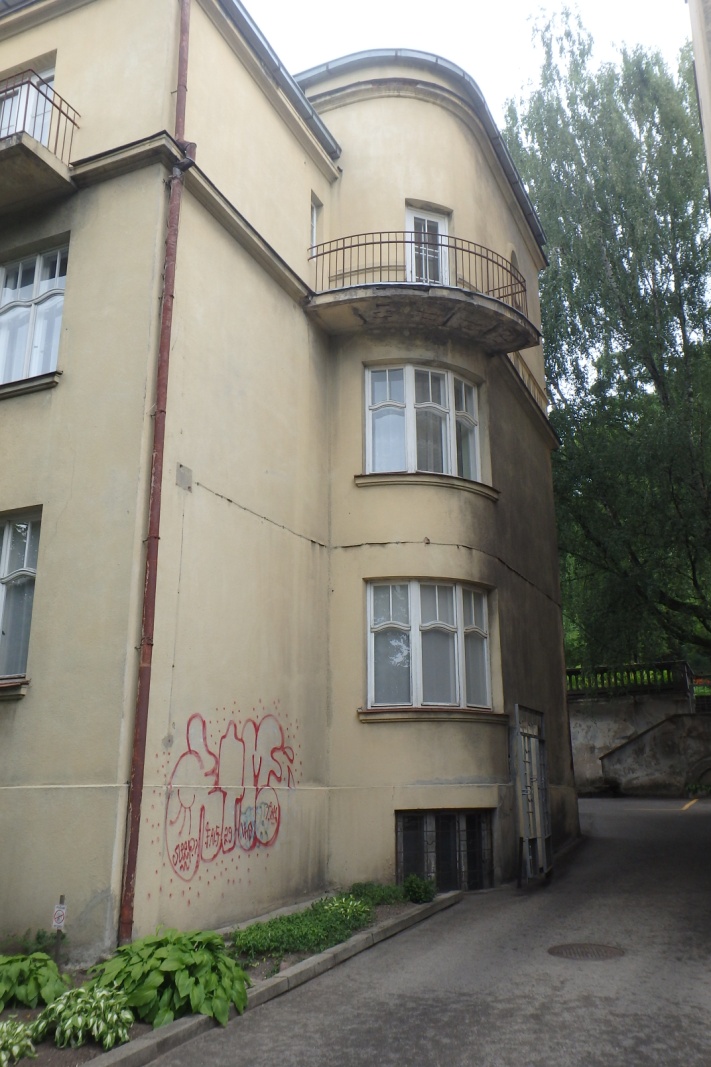 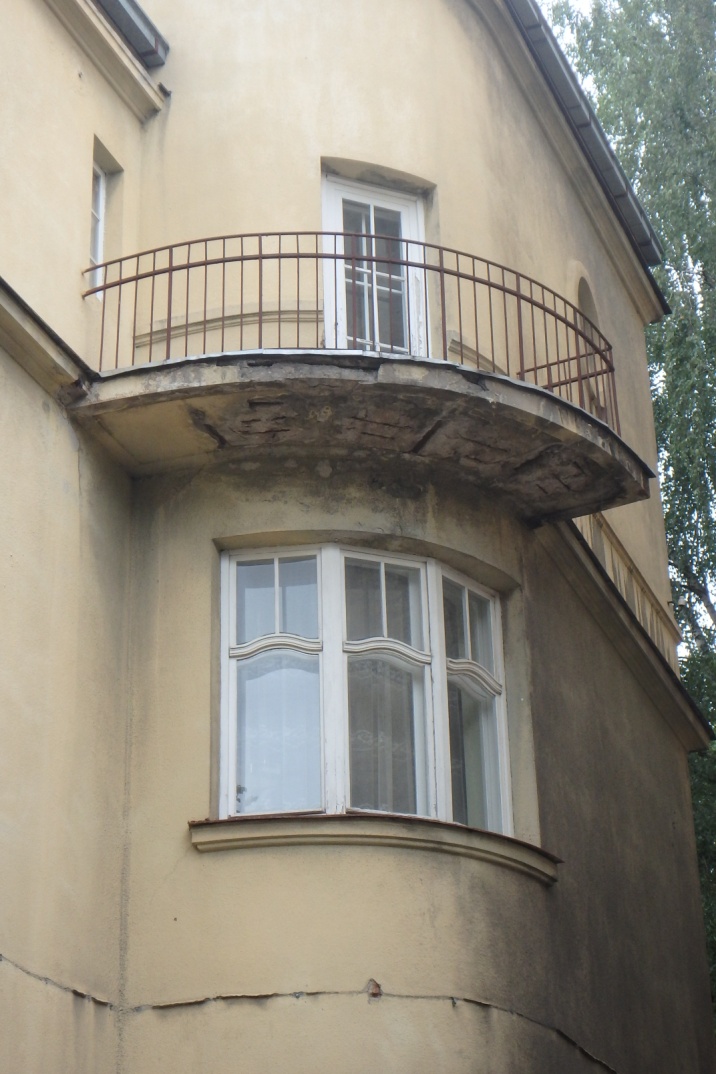 Nr.33PavadinimasUžapvalintas balkonas  su metaline tvorele R fasadeUžapvalintas balkonas  su metaline tvorele R fasadeUžapvalintas balkonas  su metaline tvorele R fasadeFotografavoFotografavoDovilė BuzaitėDovilė BuzaitėDovilė BuzaitėData2015-07-28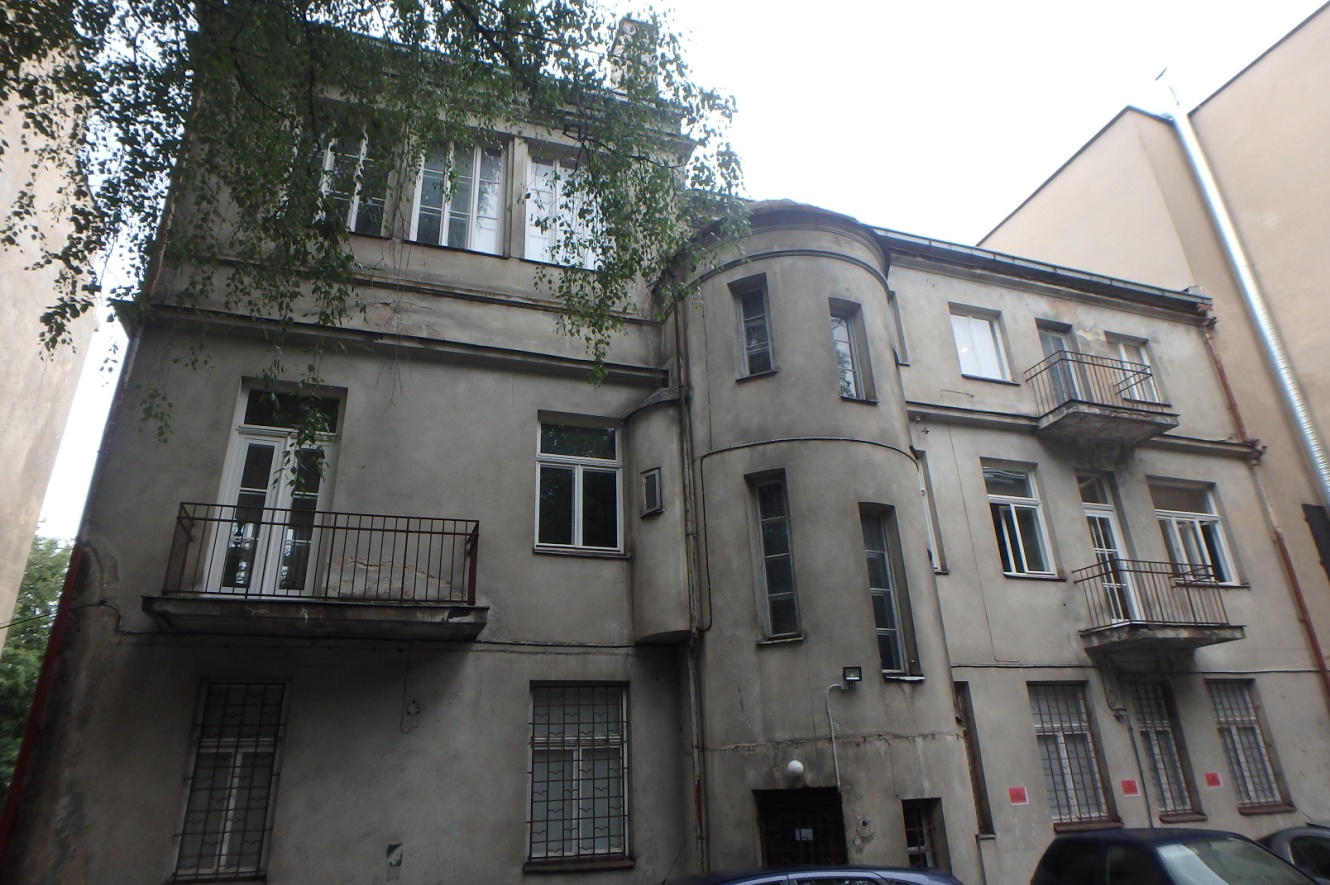 Nr.44PavadinimasŠ fasadas su rizalitu ir jį vainikuojančiu karnizuŠ fasadas su rizalitu ir jį vainikuojančiu karnizuŠ fasadas su rizalitu ir jį vainikuojančiu karnizuFotografavoFotografavoDovilė BuzaitėDovilė BuzaitėDovilė BuzaitėData2015-07-28  Kultūros vertybės kodas:10426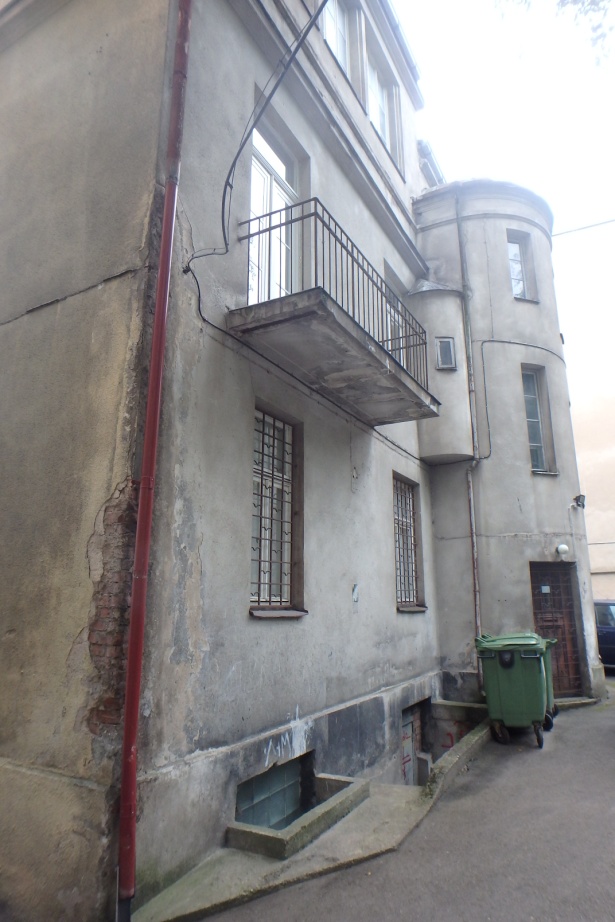 Nr.55PavadinimasŠ ir R fasadų kampe įrengtas naujas lietvamzdis Š ir R fasadų kampe įrengtas naujas lietvamzdis Š ir R fasadų kampe įrengtas naujas lietvamzdis FotografavoFotografavoDovilė BuzaitėDovilė BuzaitėDovilė BuzaitėData2015-07-28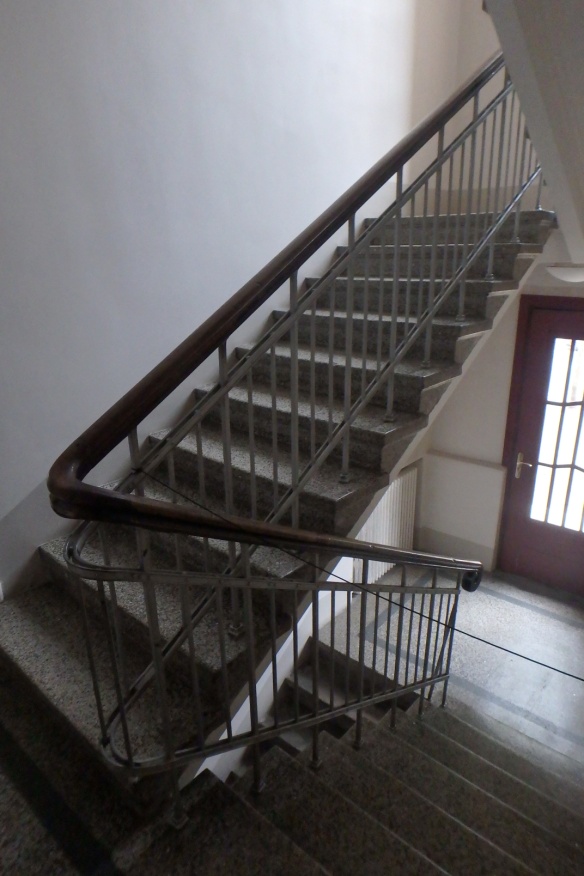 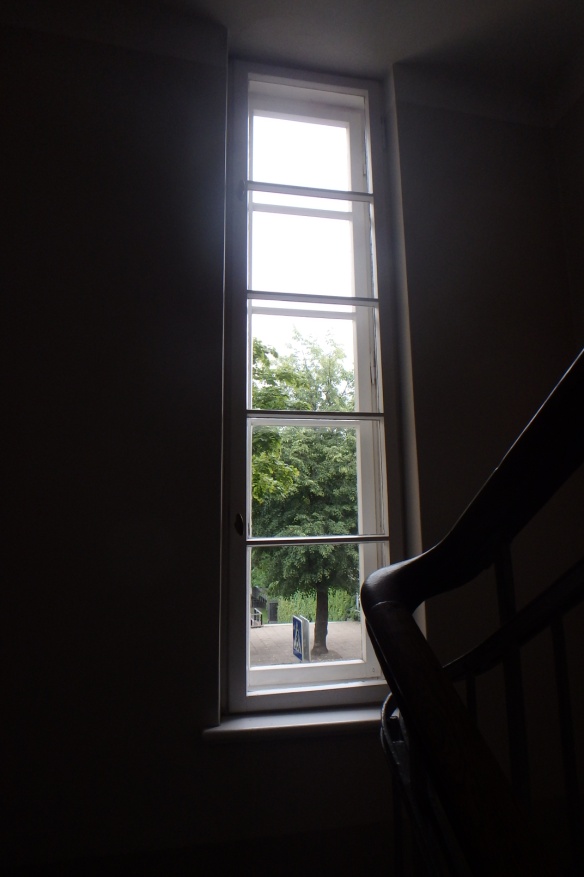 Nr.66PavadinimasInterjero erdvėje teraco laiptais su juodu apvadu I aukšte, bei medinis laiptinės langasInterjero erdvėje teraco laiptais su juodu apvadu I aukšte, bei medinis laiptinės langasInterjero erdvėje teraco laiptais su juodu apvadu I aukšte, bei medinis laiptinės langasFotografavoFotografavoDovilė BuzaitėDovilė BuzaitėDovilė BuzaitėData2015-07-28